Government General Degree College, Mangalkote Department of English                                                                                                         Date: 01.02.2023 Notice   All concerned are hereby notified that the syllabi of the forthcoming academic sessions are distributed hereunder.SYLLABUS DISTRIBUTION FOR  B.A.  ENGLISH  (HONS) Semester II: 2023TT: TAHIRA TASHNEEMSYLLABUS DISTRIBUTION FOR  B.A.  ENGLISH  (HONS) Semester IV, 2023TT: TAHIRA TASHNEEMSYLLABUS DISTRIBUTION FOR  B.A.  ENGLISH  (HONS) Semester VI, 2023TT: TAHIRA TASHNEEM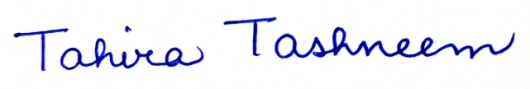                                                                             HEAD                                                                                           DEPARTMENT OF ENGLISHCourse Code / Course Title TeacherTopics /Units(CC III) Indian Writing in EnglishINDIAN ENGLISH POETRY(CC IV) British Poetry, Drama (16TH – 17TH Centuries) & Rhetoric and ProsodyBRITISH POETRY AND MACBETHCourse Code /Course TitleTeachersTopics /Units(CC VIII) British Literature (18th Century)SECTION –A(CC IX) British Romantic LiteratureSECTION –A(CC X ) British Literature (19th Century)POETRYCourse Code /Course TitleTeacherTopics /UnitsCC XIII (Modern European Drama)HENRIK IBSEN- A DOLL’S HOUSECC – XIV Postcolonial LiteraturesPOETRYDSE –3 (Literary Theory)1.FEMINISM2.POSTCOLONIAL STUDIESDSE -4 (Literary Criticism and History of The English Language)SECTION- B and C